Hlavní město praha, magistrát hl. m. prahy, odbor EVROPSKÝCH fondůMETODICKÝ DOPIS č. 2/2018ředitele odboru evropských fondů ze dne 21. června 2018k Pravidlům pro žadatele a příjemce Operačního programu Praha – pól růstu ČR, verze 4.3Za účelem dočasné úpravy řídicí dokumentace Operačního programu Praha – pól růstu ČR (dále jen OP PPR) a upřesnění Pravidel pro žadatele a příjemce OP PPR vydává řídicí orgán OP PPR tento metodický dopis, kterým se mění text Pravidel pro žadatele a příjemce OP PPR, verze 4.3 takto:V kapitole 25.2 Příjmy projektů mimo čl. 61 obecného nařízení se upravují a upřesňují povinnosti a pravidla pro jiné peněžní příjmy, jak je naznačeno níže. Výsledný text má podobu, jak je uvedeno v příloze č. 1. U projektů, které svou charakteristikou či finančním objemem nespadají pod aplikaci 
čl. 61 obecného nařízení, se také sleduje princip 3E. Nepřefinancování projektu a výše příjmů vytvořených v souvislosti s projektem se zohledňují při výpočtu výše podpory., dosáhnou-li podstatných hodnot. V rámci odlišení těchto příjmů od příjmů v působnosti čl. 61 obecného nařízení se tyto příjmy označují jako „jiné peněžní příjmy“., tj. jiné peněžní příjmy = jakékoliv příjmy, které se vyskytnou u projektu nespadajícího pod čl. 61 obecného nařízení. Jiné peněžní příjmy vytvářejí v případě OP PPR především projekty ESF. Čisté jiné peněžní příjmy pak snižují celkové způsobilé výdaje projektu, čímž je snížen základ pro výpočet podpory a tím i samotná výše podpory. Z hlediska financování výdajů projektu se rozlišují způsobilé výdaje projektu a způsobilé výdaje projektu očištěné o čisté jiné peněžní příjmy. Čisté jiné peněžní příjmy příjemce/žadatel zjistí tak, že od jiných peněžních příjmů přímo souvisejících s projektem odečte provozní výdaje přímo související s projektem, které si hradí příjemce z vlastních zdrojů, a tedy které nejsou kryty z jiných zdrojů (např. dotací na provoz), a to v rámci definovaného období, tj. po dobu realizace projektu. V případě provozních projektů se stanovenou mírou spolufinancování projektu z vlastních zdrojů příjemce, je čistým jiným peněžním příjmem částka jiných peněžních příjmů přímo souvisejících s projektem přesahující částku vlastního spolufinancování projektu příjemcem a částku ostatních provozních výdajů přímo související s projektem, které si hradí příjemce z vlastních zdrojů.  
V případě, že celkové jiné peněžní příjmy nepřesáhnou částku, kterou do financování projektu vkládá příjemce, čisté jiné peněžní příjmy jsou nulové, 
a tudíž se nesnižuje podpora projektu ze zdrojů financování poskytovaných ŘO. poskytování provozní podpory, je aplikace čl. 65, odst. 8 vyloučena, jelikož veškeré výdaje takových projektů jsou provozní a tudíž nemůže projekt nikdy čisté příjmy realizovat (pouze v případě, kdy by příjmy převýšily celé provozní náklady, tzn. celé způsobilé výdaje, čímž se projekt stává nepodpořitelný). Z hlediska financování výdajů projektu se rozlišují způsobilé výdaje projektu a způsobilé výdaje projektu očištěné o příjmy.Částka způsobilých výdajů očištěná o čisté jiné peněžní příjmy je rozhodná pro výpočet částek za jednotlivé zdroje financování projektu. Z toho vyplývá, že pokud celkové příjmy nepřesáhnou částku, kterou do financování projektu vkládá příjemce, čisté příjmy jsou nulové, a tudíž se nesnižuje podpora projektu ze zdrojů financování poskytovaných ŘO.V případě, že čisté jiné peněžní příjmy vytvořené v období realizace projektu nebyly zohledněny už při schvalování projektu (podpisu Smlouvy o financování / Podmínek realizace) a podpora nebyla snížena již na začátku projektu, celkové způsobilé výdaje projektu se o tyto čisté jiné peněžní příjmy sníží, a to nejpozději při předložení závěrečné žádosti o platbu příjemcem. Pokud nejsou pro spolufinancování způsobilé všechny výdaje, v důsledku nichž čisté jiné peněžní příjmy vznikly, rozdělují se čisté jiné peněžní příjmy v poměrné výši dle způsobilých a nezpůsobilých částí výdajů.Čisté jiné peněžní příjmy představují jiné peněžní příjmy, které přímo souvisejí s projektem, snížené o výdaje na provoz a údržbu v rámci definovaného období, tj. po dobu realizace projektu.Takto určené čisté jiné peněžní příjmy mají vliv na stanovení částky způsobilých výdajů projektu očištěných o příjmy. Následně dochází Dochází tedy k rozpadu výsledné částky dle jednotlivých zdrojů financování projektu. Čisté jiné peněžní příjmy musí příjemce vykazovat průběžně v rámci jednotlivých zpráv o realizaci a souvisejících žádostí o platbu, nejpozději však při předložení závěrečné žádosti o platbu. Pokud se předpokládaná výše čistých jiných peněžních příjmů uvedená ve Smlouvě 
o financování / Podmínkách realizace liší od skutečně dosažených hodnot, pak platí: budou – li skutečné čisté jiné peněžní příjmy nižší, příjemce nemá nárok na navýšení podpory; budou – li skutečné čisté jiné peněžní příjmy vyšší, o toto navýšení se poníží způsobilé výdaje a tím i podpora. V případě, že čisté jiné peněžní příjmy vytvořené v období realizace projektu nebyly zohledněny už při schvalování projektu (podpisu Smlouvy o financování / Podmínek realizace) a podpora nebyla snížena již na začátku projektu, celkové způsobilé výdaje projektu se o tyto čisté jiné peněžní příjmy sníží, a to nejpozději při předložení závěrečné žádosti o platbu příjemcem. Pokud nejsou pro spolufinancování způsobilé všechny výdaje, v důsledku nichž čisté jiné peněžní příjmy vznikly, rozdělují se čisté jiné peněžní příjmy v poměrné výši dle způsobilých a nezpůsobilých částí výdajů.Povinnost se nevztahuje na: projekty technické pomoci; podporu z finančních nástrojů; návratnou pomoc, která musí být vrácena v plné výši; projekty podléhající pravidlům veřejné podpory (např. de minimis);projekty, u nichž je podpora z veřejných zdrojů poskytována formou jednorázových částek či na základě standardní stupnice jednotkových nákladů za předpokladu, že čisté příjmy byly zohledněny předem (již při schválení projektu), projekty realizované na základě společného akčního plánu za předpokladu, že čisté příjmy byly zohledněny předem (již při schválení projektu).V kap. 11.3.3 Nejzazší datum pro ukončení fyzické realizace projektu / Maximální doba realizace projektu se do výčtu důvodů, kvůli kterým je možné prodloužení lhůty pro realizaci projektu oproti textu výzvy, doplňuje důvod:prodlení při procesu schvalování projektů (blíže viz kap. 10 Pravidel pro žadatele a příjemce OP PPR) v délce minimálně dvou měsíců.Příloha č. 8 Karta účastníka projektu (podpořené osoby) se z Pravidel pro žadatele 
a příjemce OP PPR vypouští. Vzor Karty účastníka bude nadále dostupný na webových stránkách OP PPR a v informačním systému IS ESF 2014+Výsledný text kapitol Pravidel pro žadatele a příjemce OP PPR je uveden v příloze č. 1 Další postupZměny, vyplývající z metodického dopisu, budou v Pravidlech pro žadatele a příjemce Operačního programu Praha – pól růstu ČR promítnuty při nejbližší aktualizaci.Metodický dopis bude zveřejněn na adrese http://penizeproprahu.cz/pravidla-pro-zadatele-a-prijemce/ 	……..podepsáno elektronicky………	Ing. Karel Andrle	Pověřený ředitel odboru evropských fondů	Magistrát hl. m. PrahyPříloha č. 1:Ad 1 – výsledné znění kap. 25.2:U projektů, které svou charakteristikou či finančním objemem nespadají pod aplikaci 
čl. 61 obecného nařízení, se také sleduje princip 3E. Nepřefinancování projektu a výše příjmů vytvořených v souvislosti s projektem se zohledňují při výpočtu výše podpory.V rámci odlišení těchto příjmů od příjmů v působnosti čl. 61 obecného nařízení se tyto příjmy označují jako „jiné peněžní příjmy“. Z hlediska financování výdajů projektu se rozlišují způsobilé výdaje projektu a způsobilé výdaje projektu očištěné o čisté jiné peněžní příjmy. Čisté jiné peněžní příjmy příjemce/žadatel zjistí tak, že od jiných peněžních příjmů přímo souvisejících s projektem odečte provozní výdaje přímo související s projektem, které si hradí příjemce z vlastních zdrojů, a tedy které nejsou kryty z jiných zdrojů (např. dotací na provoz), a to v rámci definovaného období, tj. po dobu realizace projektu. V případě provozních projektů se stanovenou mírou spolufinancování projektu z vlastních zdrojů příjemce, je čistým jiným peněžním příjmem částka jiných peněžních příjmů přímo souvisejících s projektem přesahující částku vlastního spolufinancování projektu příjemcem a částku ostatních provozních výdajů přímo související s projektem, které si hradí příjemce z vlastních zdrojů.  V případě, že celkové jiné peněžní příjmy nepřesáhnou částku, kterou do financování projektu vkládá příjemce, čisté jiné peněžní příjmy jsou nulové, a tudíž se nesnižuje podpora projektu ze zdrojů financování poskytovaných ŘO.Částka způsobilých výdajů očištěná o čisté jiné peněžní příjmy je rozhodná pro výpočet částek za jednotlivé zdroje financování projektu. Dochází tedy k rozpadu výsledné částky dle jednotlivých zdrojů financování projektu. Čisté jiné peněžní příjmy musí příjemce vykazovat průběžně v rámci jednotlivých zpráv o realizaci a souvisejících žádostí o platbu, nejpozději však při předložení závěrečné žádosti 
o platbu. Pokud se předpokládaná výše čistých jiných peněžních příjmů uvedená ve Smlouvě 
o financování / Podmínkách realizace liší od skutečně dosažených hodnot, pak platí: budou – li skutečné čisté jiné peněžní příjmy nižší, příjemce nemá nárok na navýšení podpory; budou – li skutečné čisté jiné peněžní příjmy vyšší, o toto navýšení se poníží způsobilé výdaje a tím i podpora. V případě, že čisté jiné peněžní příjmy vytvořené v období realizace projektu nebyly zohledněny už při schvalování projektu (podpisu Smlouvy o financování / Podmínek realizace) a podpora nebyla snížena již na začátku projektu, celkové způsobilé výdaje projektu se o tyto čisté jiné peněžní příjmy sníží, 
a to nejpozději při předložení závěrečné žádosti o platbu příjemcem. Pokud nejsou pro spolufinancování způsobilé všechny výdaje, v důsledku nichž čisté jiné peněžní příjmy vznikly, rozdělují se čisté jiné peněžní příjmy v poměrné výši dle způsobilých a nezpůsobilých částí výdajů.Povinnost se nevztahuje na: projekty technické pomoci; podporu z finančních nástrojů; návratnou pomoc, která musí být vrácena v plné výši; projekty podléhající pravidlům veřejné podpory (např. de minimis);projekty, u nichž je podpora z veřejných zdrojů poskytována formou jednorázových částek či na základě standardní stupnice jednotkových nákladů za předpokladu, že čisté příjmy byly zohledněny předem (již při schválení projektu), projekty realizované na základě společného akčního plánu za předpokladu, že čisté příjmy byly zohledněny předem (již při schválení projektu).Ad 2 – výsledné znění kap. 11.3.3:Obecně platí, že realizace projektu musí být dokončena nejpozději ve lhůtách stanovených v textu příslušné výzvy k předkládání žádostí o podporu (maximální doba realizace projektu; nejzazší datum pro ukončení fyzické realizace projektu). Lhůty vyplývající z výzvy jsou následně promítnuty i do Smlouvy o financování / Podmínek realizace u konkrétních projektů. Prodloužení těchto lhůt je možné jen ve výjimečných případech, a to za dodržení dále uvedených podmínek a po schválení řídicím orgánem:o prodloužení lhůt musí příjemce požádat vždy předem, v dostatečném předstihu před jejich uplynutím, a to formou žádosti o změnu projektu (viz kap. 11.5),prodloužení je potřeba kvůli některému z níže uvedených důvodů a příjemce tento důvod podrobně popíše a doloží:prodlení při veřejné zakázce (zejména nutnost opakování, vypovězení smlouvy s předchozím dodavatelem, odvolání),prodlení kvůli zásahu vyšší moci (záplavy, extrémní výkyvy počasí, úmrtí aj.),neočekávatelné dodatečné práce (zejména stavební práce, změny technologie staveb, práce v důsledku nutných změn projektové dokumentace),prodlení při procesu schvalování projektů (blíže viz kap. 10 Pravidel pro žadatele 
a příjemce OP PPR) v délce minimálně dvou měsíců.důvod je objektivní a příjemce se na jeho vzniku nijak nepodílel,potřeba prodloužení nebyla známá v době podání žádosti,prodloužení přiměřeně odpovídá době prodlení,prodloužení nesmí trvat déle než jeden rok od původního data pro ukončení fyzické realizace projektu, které stanovovala výzva.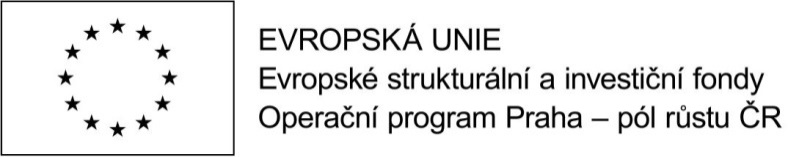 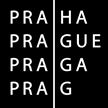 